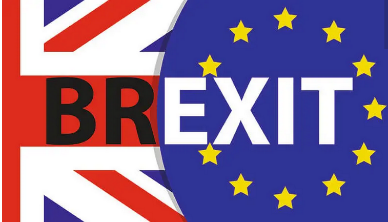 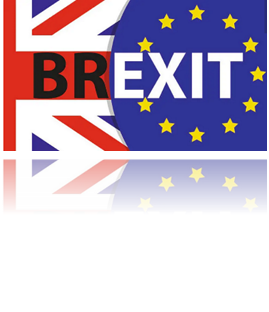 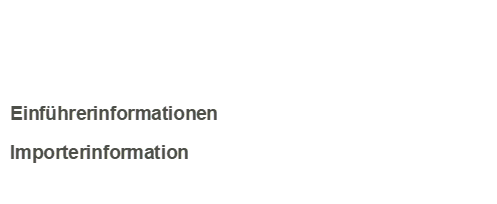 

Sehr geehrter Partner, um eine reibungslose Abwicklung Ihrer Sendung zu gewährleisten, bitten wir Sie das nachfolgende Formular mit allen Angaben zum Einführer auszufüllen und an tullaus.fi@postnord.com zu senden. Dear partner, in order to ensure a smooth handling of your consignment, we kindly ask you to fill in the following form with all importer details and send it to tullaus.fi@postnord.com.
Vielen Dank! / Many Thanks!Einführerinformationen / ImporterinformationIhre Referenz / Your reference:  IMPORTEUR / IMPORTEREmpfänger / Consignee:	 	Straße / Street:			PLZ / Postal Code:			Ort / Location:			Land / Country:			Kontakt / Contact:			Telefon / Phone:			Email:				EORI-Nr.:				VAT-Nr.:				Zahlung Einfuhrabgaben / Payment import dutiesFrankatur / Incoterm:	    				DAP (nur Vorkasse möglich)					Zahlung EUSt. / Payment VAT:	Zahlung Zoll / Payment Duty:	Aufschubkonto-Nr. EUSt. / Duty Deferment Acc. VAT:   
Aufschubkonto-Nr. Zoll / Duty Deferment Acc. Duty:      Bei nichterfolgter Zahlung der Einfuhrabgaben und Zollabwicklungsgebühren durch den Empfänger innerhalb von 45 Tagen bzw. Zahlungsverweigerung,  erklärt sich der Absender/Auftraggeber der M+F Spedition GmbH ausdrücklich bereit, diese Kosten zu übernehmen. In case of non-payment of import duties and customs clearance fees by the consignee within 45 days or refusal of payment, the sender/client of M+F Spedition GmbH expressly agrees to bear these costs.____________________________________________________________________________Frankatur / Incoterm:	    				DDP (VAT unpaid) 		DDP (VAT paid)Zahlung EUSt. / Payment VAT:	Zahlung Zoll / Payment Duty:	Aufschubkonto-Nr. EUSt. / Duty Deferment Acc. VAT:   
Aufschubkonto-Nr. Zoll / Duty Deferment Acc. Duty:      Bei nichterfolgter Zahlung der Einfuhrabgaben und Zollabwicklungsgebühren durch den Empfänger innerhalb von 45 Tagen bzw. Zahlungsverweigerung,  erklärt sich der Absender/Auftraggeber der M+F Spedition GmbH ausdrücklich bereit, diese Kosten zu übernehmen. In case of non-payment of import duties and customs clearance fees by the consignee within 45 days or refusal of payment, the sender/client of M+F Spedition GmbH expressly agrees to bear these costs.Unterschrift Auftraggeber/Signature:	___________________	Datum/Date:  ____________Zollagent / Customs Agent:		Zollrechtliche Anforderungen für den Warenverkehr zwischen UK und EU                 Customs requirements for movement of goods between the UK and the EU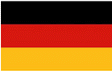 - Zollrechtliche Handelsdokumente (Rechnung) mit folgenden Informationen* die vollständige Beschreibung, die Mengen sowie die Herkunft der Waren* Packstückanzahl* die Warenzolltarifnummern* das Bruttogewicht der Sendung sowie die Nettogewichte je Zolltarifnummer* den Verkaufswert je Warenzolltarifnummer * die Versandbedingungen / IncotermsVAT Nummer, EORI Nummer und vollständige Kontaktdaten des Einführers und EmpfängersAusfuhrbegleitdokument (ABD/EX1)Informationen über die Zahlungsart der Einfuhrumsatzsteuer und Zollabgaben durch den ImporteurUnterschriebene Zollvollmacht des Importeurs 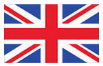 Commercial documents under customs law	* the full description and quantities and the origin of the goods	* number of packages	* the commodity codes	* the gross of shipment and net weight per commodity code	* the sales value per commodity code	* the shipping conditions/IncotermsVAT No, EORI No and full contact details of the importer and consigneeExport - declaration (ABD/EX1)Information about the payment method of VAT and duty by the importerSigned customs authorisation by the importerINCOTERMSZurzeit bieten wir nur die Frankaturen DAP und DDP an.Bitte beachten Sie ebenso, dass wir aktuell nur unseren eigenen Verzollungsagenten einsetzen und daher alle Sendungen mit einem fremden Zollagenten auf Kosten des Versenders retournieren müssen. Achtung!bei DAP gilt:
Die Weiterleitung Ihrer Sendung erfolgt erst, sobald unsere Rechnung über die Einfuhrabwicklung und die eventuell angefallenen Zollabgaben durch den Empfänger beglichen wurde.bei DDP gilt:
Die Weiterleitung der Sendungen erfolgt erst, nachdem die Zahlung der Zollabgaben mit dem Auftraggeber vereinbart wurden.IncotermTransport zum ZielortEinfuhr-           VerzollungZollabgabenVAT / Einfuhr-            steuerVersicherungDAPVerkäuferKäuferKäuferKäuferKäuferDDPVerkäuferVerkäuferVerkäuferKäuferKäufer